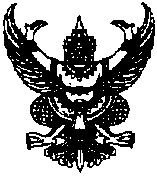 บันทึกข้อความส่วนราชการ  โรงพยาบาลหนองบุญมาก อำเภอหนองบุญมาก จังหวัดนครราชสีมา โทร.๐-๔๔๓๓-๐๑๐5          . ที่   นม ๐๐๓3.          /      	                   วันที่                                                              .เรื่อง 	ขออนุมัติ                                                                                                                                                                                                                    .  เรียน	ผู้อำนวยการโรงพยาบาลหนองบุญมาก		.............................................................................................................................................................................................................................................................................................................................................................................................................................................................................................................................................................................................................................................................................................................................................................................................................................................................................................................................................................................................................................................................................................................................................................................................................................................................................................................................................................................................................................................................................................................................................................................................................................................................................................................................................................................................................................................................................................................................................................................................................................		จึงเรียนมาเพื่อโปรดทราบและพิจารณาอนุมัติ                                                    ผู้ขออนุมัติ..............................................................	                     (......................................................)             ตำแหน่ง..............................................................